Note: This document is intended to serve as an organizational tool that supports each community/organization in capturing notes and developing its Digital Access Plan. Each community/organization should review the Utah Digital Access Planning Guidebook and reference it while drafting its plan. 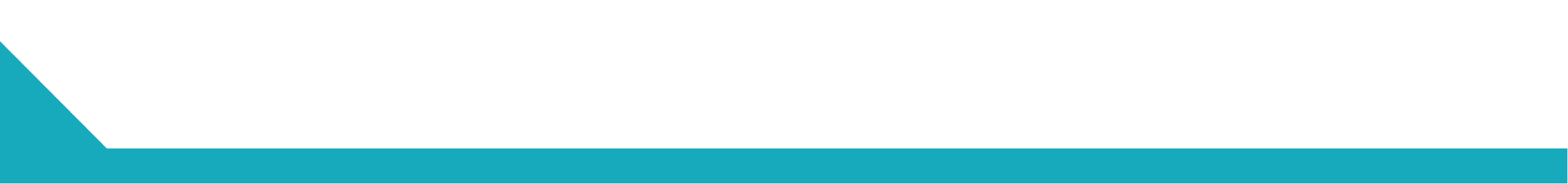 Executive SummaryCommunity or Organization ProfileGeneral Community or Organization ProfileCovered Population ProfileDigital Access Vision and Goal(s)VisionGoals and ObjectivesCurrent State of Digital Access Digital Inclusion AssetsAffordable High-Speed Internet AssetsExisting high-speed internet assets include all the programs and activities that relate to affordable internet access  currently performs or has performed in the past.Useful Device AssetsExisting useful device assets include all the programs and activities that relate to providing access to useful devices that  currently performs or has performed in the past.Skill-Building Tool AssetsExisting skill-building tool assets include all the programs and activities that relate to providing digital skills, trainings and tools that  currently performs or has performed in the past.Existing Digital Access PlansNeeds Assessment Digital Equity Barriers (Covered Populations)Digital Equity Barriers (General Population)Implementation PlanPlanned ActivitiesImplementation StrategiesStakeholder Engagement ProcessProgram Evaluation and AssessmentTimelineEstimated Implementation Cost AlignmentTechnical Assistance and Other Support RequiredPlanning Process Report The planning team took several steps to determine the current state of digital access in . The planning team included . The activities performed include:Collaboration and Stakeholder EngagementCoordination and Alignment with Infrastructure Planning EffortsCoordination and Alignment with Other Digital Inclusion EffortsResearch and Data FindingsVISIONKEY BARRIERSKEY BARRIERSCOVERED POPULATIONSGOALSKEY STRATEGIESProgram NameDescriptionPartnering Organizations and/or ProgramsCovered Population(s) ServedProgram NameDescriptionPartnering Organizations and/or ProgramsCovered Population(s) ServedProgram NameDescriptionPartnering Organizations and/or ProgramsCovered Population(s) ServedCovered PopulationBarrier(s)Assessment DataNeed(s)